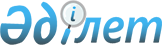 Об установлений ограничительных мероприятий в селе Егиндыбулак Калгутинского сельского округа Курчумского района
					
			Утративший силу
			
			
		
					Решение акима Калгутинского сельского округа Курчумского района Восточно-Казахстанской области от 21 августа 2020 года № 1. Зарегистрировано Департаментом юстиции Восточно-Казахстанской области 24 августа 2020 года № 7480. Утратило силу решением акима Калгутинского сельского округа Курчумского района Восточно-Казахстанской области от 9 декабря 2020 года № 2
      Сноска. Утратило силу решением акима Калгутинского сельского округа Курчумского района Восточно-Казахстанской области от 09.12.2020 № 2 (вводится в действие по истечении десяти календарных дней после дня его первого официального опубликования).

      Примечание ИЗПИ.

      В тексте документа сохранена пунктуация и орфография оригинала.
      В соответствий с пунктом 2 статьи 35 Закона Республики Казахстан от 23 января 2001 года "О местном государственном управлений и самоуправлений в Республике Казахстан", подпунктом 7) статьи 10-1 Закона Республики Казахстан от 10 июля 2002 года "О ветеринарий", и на основании представления руководителя государственного учреждения "Курчумская районная территоральная инспекция комитета ветеринарного контроля и надзора Министерства сельского хозяйства Республики Казахстан" от 2 июля 2020 года № 751 аким Калгутинского сельского округа РЕШИЛ:
      1. Установить ограничительные мероприятия в связи с возникновением бруцеллеза среди крупного рогатого скота в селе Егиндыбулак Калгутинского сельского округа Курчумского района
      2. Государственному учреждению "Аппарат акима Калгутинского сельского округа" в установленном законодательством Республики Казахстан порядке обеспечить:
      1) государственную регистрацию настоящего решения в территориальном органе юстиций;
      2) в течение десяти календарных дней после государственной регистраций настоящего решения направление его копий на официальное опубликование в периодические печатные издания, распространяемые на территорий Курчумского района;
      3) размещение настоящего решения на интернет-ресурсе акимата Курчумского района после его официального опубликования;
      3. Контроль за исполнением данного решения оставляю за собой.
      4. Решение вводится в действие по истечений десяти календарных дней после дня его первого официального опубликования.
					© 2012. РГП на ПХВ «Институт законодательства и правовой информации Республики Казахстан» Министерства юстиции Республики Казахстан
				
      Аким Калгутинского сельского округа 
Курчумского района ВКО 

Е. Мухтарханов
